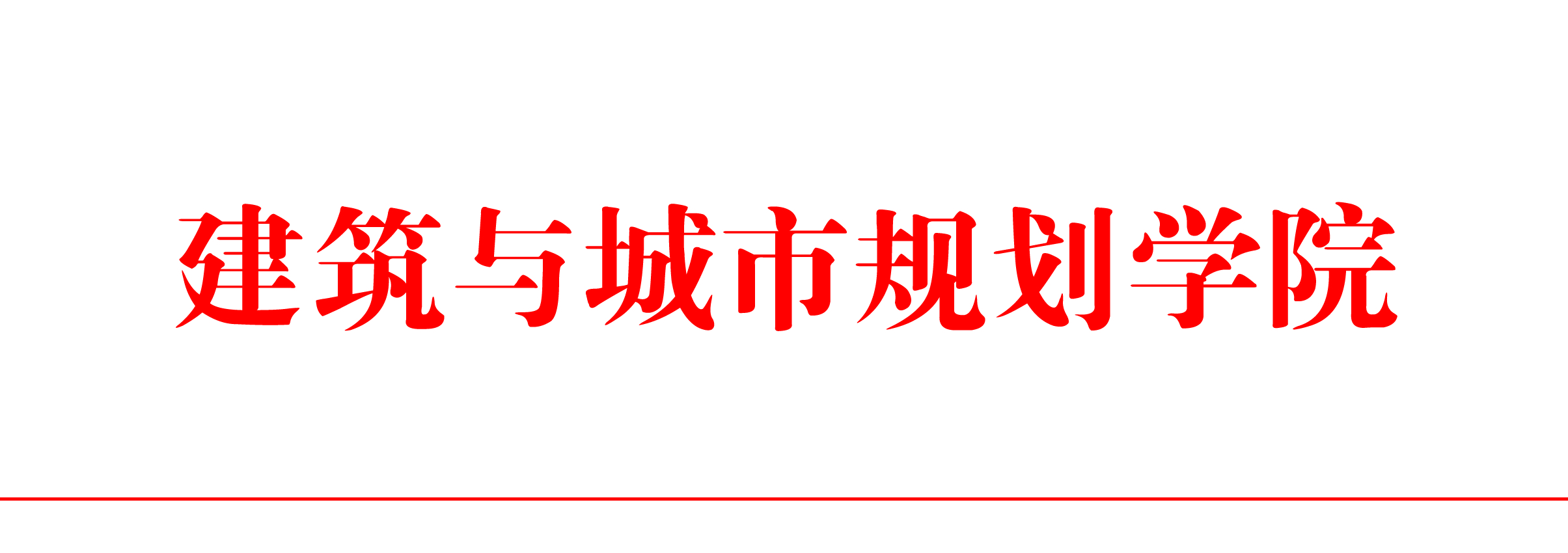 建筑学院行字〔2021〕11号建筑与城市规划学院2020年分级聘用委员会设评议组的通知经建筑与城市规划学院2021年6月2日党政联席会审议，确定建筑学院2020年分级聘用委员会设评议组，按照《北京建筑大学岗位设置管理及聘用实施办法》（北建大人发〔2020〕21号）、《北京建筑大学关于开展岗位设置管理改革及分级聘用工作的通知北建大人发〔2021〕1号。具体负责本单位的中级及以下专业技术岗位、七级及以下职员岗位和工勤岗位的聘用工作。名单如下：组   长：何立新副 组长：金秋野  李春青 王秉楠成   员：郝晓赛 荣玥芳 张振威 王  兵 张笑楠  邹  越  陈玉龙  朱  军         俞天琦 陈霞妹 胡锐北京建筑大学建筑与城规学院2021年6月3日